关于办理2023届毕业生户口迁出的通知各学院：为了配合长江路派出所顺利完成2023届毕业生（本科生、硕、博研究生）的户口迁出工作（仅限于户口在学校黄岛区长江路派出所的2023届毕业生），请各学院辅导员务必通知到位，凡是入学时户口迁入学校的2023届毕业生都必须填报，登录数字石大“学生一张表”平台自行填报办理户口迁移信息表，信息填报从5月29日上午8:30分开始，系统关闭截止到6月9日下午14：30分前。具体填报流程详见附件。根据毕业生自行提交的户口迁出地址，户籍室统一到长江路派出所办理户口迁出凭证，以学院为单位下发，请毕业生妥善保管并按户籍地要求及时办理好落户。一、发放户口迁出凭证类别    1、户口迁往地是山东省内的，发放集体户口首页复印件和个人集体户口单页原件，到户口迁往地派出所办理网上迁移落户。2、户口迁往地是山东省外的，发放《户口迁移证》（注：《户口迁移证》即为本人户口证明，毕业生务必妥善保管，在有效期 30日内到迁往落户地办理落户手续）。二、填报要求：1.凡入学时户口迁入学校的2023届毕业生都必须填报迁移信息，户口迁往地可以选择就业地、读研学校、入学前户籍所在地。毕业生填报户口迁往地址前，务必与迁往地派出所确认同意落户后方可填报，迁往地址须详细、准确，否则会造成无法落户问题。提交的户口迁往地址格式要求为：XX省XX市XX区XX街道门牌号XX派出所。2毕业生因就业等原因还未落实好迁出地址的办理暂缓迁出，迁往地址栏填报“无”并在“备注”栏填写暂缓迁出原因，暂时将户口保留在学校，一经落实落户地址，个人可凭劳动（聘用）合同或者就业协议书（含网签协议）、毕业证和身份证等材料自行到长江路派出所办理户口迁出手续，咨询电话：0532-66581518长江路派出所。也可以咨询落户地派出所网上户口迁移业务。  3入学时户口迁入本校的2023届毕业生因考取或保送本校研究生的，继续保留户口在学校，迁出地址栏填报“无”，备注原因注明“本校读研” 保卫处户籍室咨询电话：86981215保卫处安保服务大厅户籍咨询电话：869832002023年5月29日附件毕业生户口迁移地址数据采集说明文档进入平台通过数字石大（https://i.upc.edu.cn）点击左侧“学生应用”中的“学生一张表”进入平台。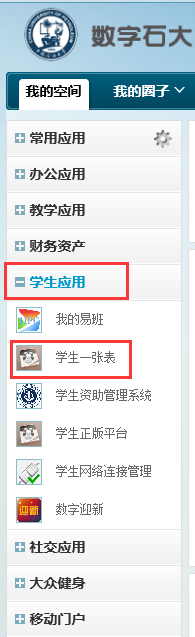 填写数据学生登录平台后可以看到“个人中心”，选择“个人信息”中的“填报数据”，点击页面右侧的“添加”按钮，在弹出的窗口中填写数据；如果数据填写有误，将鼠标放在“审核”处，点击出现的图标，在原始数据上进行修改。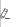 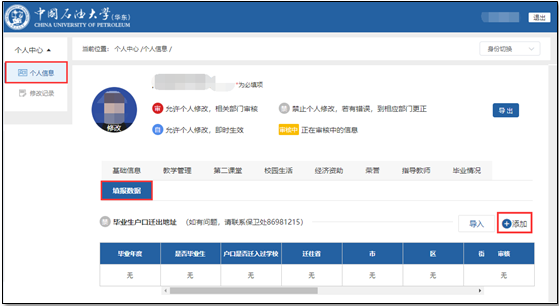 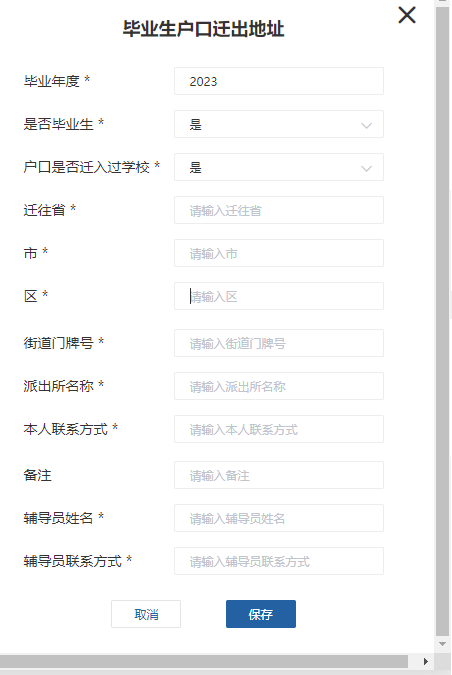 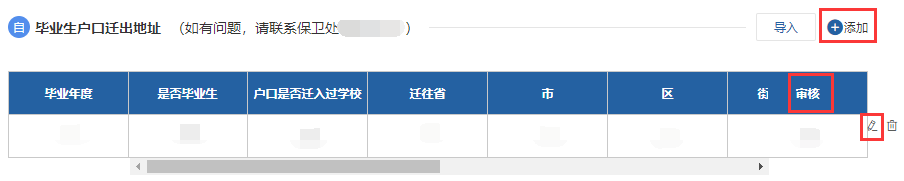 注意事项：此次数据采集仅限于户口迁入本校在黄岛区长江路派出所的2023届毕业生，即在入校时户口迁入学校的应届毕业生都要填报，毕业年度填2023。填报迁往地址一定要落实清楚准确无误，确保能够落户。因就业等原因不确定迁移地址的毕业生，请在迁出地址选项填“无”并在“备注”填写“暂缓迁出原因”暂时将户口保留在学校。本科生继续读本校研究生的毕业生请在迁出地址选项填“无”，并在“备注”填写“本校读研”，户口继续保留在学校。除“备注”之外，其他字段全部为必填项。如没有数据，请填“无”。数据填写有误时，请在原始数据上进行修改，不要点击“添加”新增一条数据。点击“基础信息”查看性别、身份证号、学院是否有误，如有误请联系对应老师修改。信息填报时间是2023年5月29日上午8：30分开始，提交截止时间是2023年6月9日下午14：30分之前，系统关闭不再开放，务必不要耽误提交。